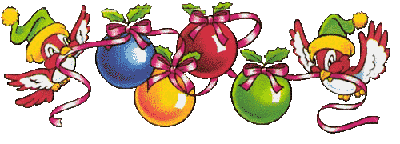 JÍDELNÍČEK ZAMĚSTANCI TUŘANY 2. 12. – 6. 12. 2019 Pondělí         Polévka: kuřecí vývar s těstovinami (9)  2. 12.           Hl. jídlo: bramborové šišky s mákem, strouhankou, bílá káva (1a,3,7)…………………………………………………………………………………………………………………………………………… Úterý            Polévka: luštěninová (1a)  3. 12.          Hl. jídlo: kuřecí placičky, brambory, zelenina (1a,3,7)…………………………………………………………………………………………………………………………………………… Středa         Polévka: rybí (1a,4,9)  4. 12.         Hl. jídlo: španělský ptáček, rýže (1a,3,10)…………………………………………………………………………………………………………………………………………Čtvrtek         Polévka: čočková (1a) 5. 12.          Hl. jídlo: holandský řízek, bramborová kaše, zeleninový salát (1a,3,7)……………………………………………………………………………………………………………………………………………Pátek           Polévka: frankfurtská (1a) 6. 12.         Hl. jídlo: těstovinový salát s tuňákem (4,7)……………………………………………………………………………………………………………………………………………Obsahuje alergeny: viz pokrmZměna jídelníčku vyhrazena!Přejeme dobrou chuť!Strava je určena k okamžité spotřebě!